ҡАРАР                                                                                                                 РЕШЕНИЕО ПРОЕКТЕ РЕШЕНИЯ  «О БЮДЖЕТЕ СЕЛЬСКОГО ПОСЕЛЕНИЯ КАЗАНСКИЙ СЕЛЬСОВЕТ МУНИЦИПАЛЬНОГО РАЙОНА АЛЬШЕЕВСКИЙ РАЙОН РЕСПУБЛИКИ БАШКОРТОСТАННА 2019 ГОД И НА ПЛАНОВЫЙ ПЕРИОД 2020-2021 ГОДОВ»          Совет сельского поселения Казанский  сельсовет муниципального района Альшеевский район Республики Башкортостан   решил:1. Утвердить проект решения «О бюджете сельского поселения Казанский  сельсовет муниципального района Альшеевский район Республики Башкортостан   на 2019 год и на плановый период 2020-2021 годов» (прилагается).  2. Обнародовать   проект решения «О бюджете сельского поселения Казанский  сельсовет муниципального района Альшеевский район Республики Башкортостан   на 2019 год и на плановый период 2020-2021 годов» в здании  администрации сельского поселения Казанский сельсовет по адресу: Республика Башкортостан, Альшеевский район,     с. Казанка,  ул. Центральная д.60 а.     Глава сельского поселения     Казанский сельсовет                                                В.Ф.Юмагузинс.Казанка«29» ноября 2018 г.№ 143БАШҡОРТОСТАН РЕСПУБЛИКАҺЫӘЛШӘЙ РАЙОНЫМУНИЦИПАЛЬ РАЙОНЫНЫҢКАЗАНКА АУЫЛ СОВЕТЫАУЫЛ БИЛӘМӘҺЕ СОВЕТЫ(БАШҡОРТОСТАН  РЕСПУБЛИКАҺЫ  ӘЛШӘЙ  РАЙОНЫ  КАЗАНКА  АУЫЛ  СОВЕТЫ)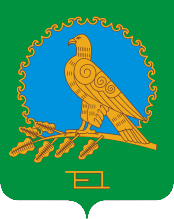 СОВЕТ СЕЛЬСКОГО ПОСЕЛЕНИЯКАЗАНСКИЙ СЕЛЬСОВЕТМУНИЦИПАЛЬНОГО РАЙОНААЛЬШЕЕВСКИЙ РАЙОНРЕСПУБЛИКИБАШКОРТОСТАН(КАЗАНСКИЙ  СЕЛЬСОВЕТ АЛЬШЕЕВСКОГО  РАЙОНА  РЕСПУБЛИКИ  БАШКОРТОСТАН)